Post applied for RECEPTIONIST CUM ADMIN ASSISTANT CAREER OBJECTIVETo work in an organization where I can use my knowledge and skills thereby contribute to the development of the company and personal growth.BASIC ACADEMIC DETAILSPROJECT DETAILSMINI PROJECT-CAR AUTOMATION AND SECURITY SYSTEMThis project is based on car automation with security. The alcohol sensor in this system detects whether the person is consumed or not and thereby stops the ignition if he is consumed.SEMINAR- SECURING UNDERWATER WIRELESS COMMUNICATIONNETWORKS (UWCNs)The aim of the proposed system is to enable the system to provide secure data transmission by proposing several methods namely secure time synchronization, secure localization and routing in UWCNs.MAJOR PROJECT- INTELLIGENCE TRAFFIC CONTROL FOR AMBULANCE OR FIREFORCE SYSTEM.The aim of this project is to control traffic signals with the help of surveillance camera present at the    junction points and when an emergency vehicle such as ambulance is detected priority is given for that  particular lane.JAVA PROJECT- LIBRARY MANAGEMENT SYSTEMENVIRONMENT- Struts, JSP, HTML, MySQLThis is an application which contains all the details of the book in the library also shows the details of the book the which staff member or student has the book and when the book was issued and by what date the book should be returned. It is done along with database connectivity.TECHINICAL SKILLS Language:		JAVAJAVA Technologies: Servlet, JSPFramework: StrutsDatabase: MySQLLanguage: CP(Basic only)Software Tool: Mat LabACHIEVEMENTSWon prizes for Arts competitions at College as well as SchoolCO-CURRICULAR ACTIVITIESIN-PLANTTRAINING  All India Radio, Trivandrum for 5 days OPEN HARDWARE WORKSHOPFree and open hardware workshop – Arduino UNO for 2 daysEXPERIENCEWorked as Receptionist/data analyst for One Year at Corporate360One year training course on JAVA at SIT KollamOTHER SKILLSAdaptive to learn new technologiesHave ability to work in a team Easily mingle with any environment Have positive attitude andgood listenerPERSONAL DETAILSGender 		:FemaleDate Of Birth 		: 14th March 1995Language known	: English, Hindi, Malayalam, TamilNationality		: IndianReligion		:Islam, Muslim Hobbies		: Listening music, Watching movies, Internet surfing, CookingDECLARATIONI Thaslima hereby declare that the above information is true to the best of my knowledge.Place :   …………………….Date  :    …………………….				………………………………….THASLIMA THASLIMA THASLIMA 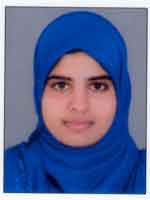 Tel: C/o 0501685421Email: thaslima.379041@2freemail.com Tel: C/o 0501685421Email: thaslima.379041@2freemail.com QUALIFICATIONSBOARD/UNIVERSITYYEARPERCENTAGEB.Tech (Electronics and Communication EngineeringCollege Of Engineering Pathanapuram2012-20167.32/10IntermediateBoys Higher Secondary School,Punalur2010-201284%High SchoolGirls High School,Punalur201096%